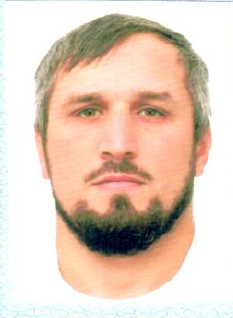        Госенов Улуби Магомеднабиевич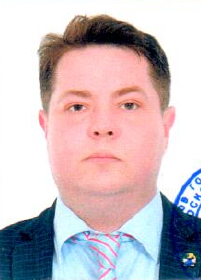 Гаврилов Николай Борисович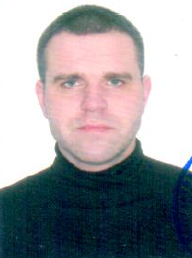 Гусев Александр Анатольевич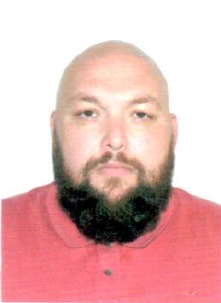      Инчин Михаил Александрович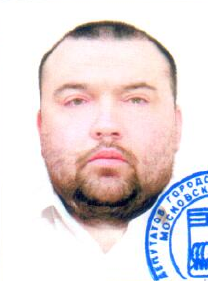    Козлов Сергей Викторович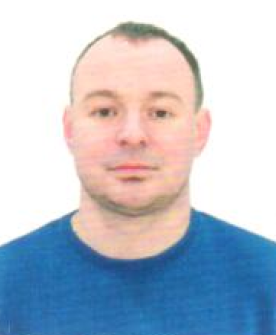 Калашников Михаил Игоревич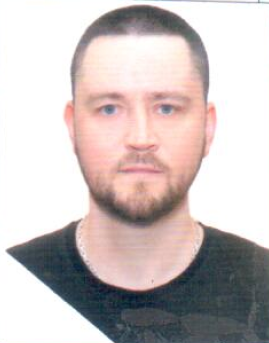 Тимофеев Сергей Викторович